СХЕМА ДИСТАНЦИИ 2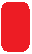 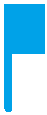 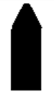 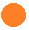 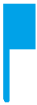 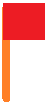                                        Порядок прохождения дистанцииКлассы 470, ФиннЦифровой вымпел 2     Старт – 1 – 2 - 4S(4P) – 2 – 4S – Финиш 1Цифровой вымпел 3     Старт – 1 – 2 - 4S(4P) – 2 - 4S(4P) - 2 – 4S – Финиш 1Классы Лазер-стандарт, Луч, Лазер-радиал, Луч-радиалЦифровой вымпел 2     Старт – 1 – 5S(5P) – 1 – 5S – Финиш 2Цифровой вымпел 3     Старт – 1 – 5S(5P) – 1 - 5S(5P) - 1 – 5S – Финиш 2Класс ЛГЦифровой вымпел 2     Старт – 1 – 3 - 5P – 1 – 3 – 5Р – Финиш 2Цифровой вымпел 3     Старт – 1 – 3 - 5P – 1 – 3 – 5Р - 1 – 3 – 5Р – Финиш 2